DEFESA DE MONOGRAFIA DE GRADUAÇÃOATA Nº _______/201___Defesa de Monografia de Graduação (Licenciatura e/ou Bacharelado) em Ciências SociaisAta da sessão realizada no Curso de Ciências Sociais, do Departamento de Ciências Sociais (UNIR), da Universidade Federal de Rondônia (UNIR), para arguição, nos termos do art. 41, Cap. IV, do Projeto Pedagógico do Curso (PPC) de Ciências Sociais, do(a) discente __________________________________________________________________________, às ____h____min do dia _____ de ________________________ de 201____, no(a) _________________________________________ (nome do local: sala, auditório etc.). Reuniu-se Banca Examinadora, formada pelos(as) professores(as) _________________________________________________, _____________________________________________ e _________________________________________, sob presidência do(a) primeiro(a), para arguição e avaliação da Monografia intitulada: ________________________________________________________________________________________________________________________________________________________________________. A Banca Ao fim dos trabalhos de apresentação e arguição, a Monografia foi:(     ) aprovada, sob a média  ________  ( ___________________________ ), e deverá ser entregue duas cópias encadernadas em “capa dura” no prazo de 10 (dez) dias úteis a contar da presente data. (       ) aprovada com restrição, sob a média 80 (oitenta), e feitas as devidas correções de acordo com o material descritivo deverá ser entregue duas cópias encadernadas em “capa dura” no prazo de 30 (trinta) dias úteis a contar da presente data. (      ) avaliada com o indicativo de que se deve refazer a monografia. O(a) discente terá até 60 (sessenta) dias para cumprir as determinações da banca e reapresentá-la para avaliação em nova sessão pública; (      ) reprovada.Nada mais havendo a tratar, foi encerrada a sessão e, para constar, é lavrada a presente Ata por mim, ______________________________________________, docente nomeado(a) para secretariar a presente sessão, e vai assinada pelos Professores Membros da Banca Examinadora. Porto Velho, 18 de dezembro 2017. 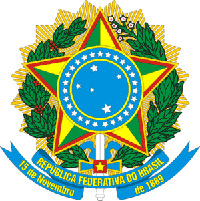 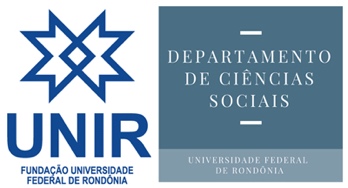 